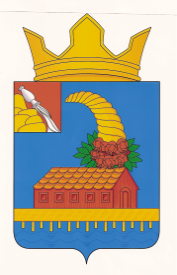 СОВЕТ НАРОДНЫХ ДЕПУТАТОВКОРОТОЯКСКОГО СЕЛЬСКОГО ПОСЕЛЕНИЯОСТРОГОЖСКОГО МУНИЦИПАЛЬНОГО РАЙОНАРЕШЕНИЕ24 ноября 2015 г.								           № 18с. КоротоякО создании комиссии по установлению тарифов на услуги, предоставляемые муниципальными предприятиями и учреждениями, и работы, выполняемые муниципальными предприятиями и учреждениями, если иное не предусмотрено федеральными законамиВ соответствии со ст. 17 Федерального закона от 06.10.2003 №131-ФЗ «Об общих принципах организации местного самоуправления в Российской Федерации», Решения Совета народных депутатов Коротоякского сельского поселения от 27.12.2006 г. № 82 «О создании комиссии и порядке регулирования цен (тарифов) на продукцию и услуги оказываемые органами местного самоуправления, учреждениями коммунального комплекса Коротоякского сельского поселения (если они не утверждаются вышестоящими органами), ст. 11 Устава Коротоякского сельского поселения Острогожского муниципального района Воронежской области Совет народных депутатов Коротоякского сельского поселенияРЕШИЛ:1. Утвердить состав комиссии по установлению тарифов на услуги, предоставляемые муниципальными предприятиями и учреждениями, и работы, выполняемые муниципальными предприятиями и учреждениями, если иное не предусмотрено федеральными законами согласно Приложению № 1.2. Настоящее решение  вступает в силу после его обнародования.3. Контроль  за исполнением настоящего решения оставляю за собой.Глава Коротоякского  сельского поселения                                   Н.В. Трофимов                                                                                                                                                       Приложение № 1к решению Совета народных                                                                              депутатов Коротоякского                                                 сельского поселения                                                                 от 24.11.2015 г. № 18Состав комиссии по установлению тарифов на услуги,предоставляемые муниципальными предприятиями иучреждениями, и работы, выполняемые муниципальнымипредприятиями и учреждениями, если иное непредусмотрено федеральными законамиПредседатель комиссии - Трофимов Николай Васильевич – глава Коротоякского сельского поселения.Заместитель председателя комиссии – Михайлова Ольга Владимировна - ведущий специалист администрации Коротоякского сельского поселенияБашкатов Алексей Александрович – депутат Совета народных депутатов Коротоякского сельского поселенияГошков Николай Константинович – депутат Совета народных депутатов Коротоякского сельского поселенияСертаков Валерий Николаевич - депутат Совета народных депутатов Коротоякского сельского поселенияСОВЕТ НАРОДНЫХ ДЕПУТАТОВКОРОТОЯКСКОГО СЕЛЬСКОГО ПОСЕЛЕНИЯОСТРОГОЖСКОГО МУНИЦИПАЛЬНОГО РАЙОНААКТ ОБНАРОДОВАНИЯрешения Совета народных депутатов Коротоякского сельского поселенияот 24.11.2015 г. № 18«О создании комиссии по установлению тарифов на услуги, предоставляемые муниципальными предприятиями и учреждениями, и работы, выполняемые муниципальными предприятиями и учреждениями, если иное не предусмотрено федеральными законами»с. КоротоякМы, нижеподписавшиеся, председатель специальной комиссии по обнародованию муниципальных правовых актов Коротоякского сельского поселения Трофимов Николай Васильевич Члены комиссии: Полицинская Ю.Н., Кащенко О.А., составили настоящий акт в том, что 24.11.2015 г. обнародован текст решения Совета народных депутатов Коротоякского сельского от 24.11.2015 г. № 18 «О создании комиссии по установлению тарифов на услуги, предоставляемые муниципальными предприятиями и учреждениями, и работы, выполняемые муниципальными предприятиями и учреждениями, если иное не предусмотрено федеральными законами».в соответствии с решением Совета народных депутатов Коротоякского сельского поселения Острогожского муниципального района Воронежской области № 29 от 05 декабря 2005 г. путем размещения текста вышеуказанного решения на информационных стендах, расположенных в: здании администрации, почтовом отделении, здании Коротоякского ЦКиД, здании газового участка, здании сберкассы, здании Покровского СДК, витринах магазинов: Архангельском, Никольском, Покровском, Успенском, магазине хлебопекарни, в местах, определённых решением Совета народных депутатов Коротоякского сельского поселения № 29 от 05 декабря 2005 г. обнародовано решение Совета народных депутатов Коротоякского сельского поселенийВ чём и составлен настоящий акт.Подписи:____________Трофимов Н.В.____________Полицинская Ю.Н.____________Кащенко О.А.Глава Коротоякского сельского поселения                                          Н.В. Трофимов